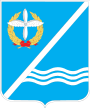 Совет Качинского муниципального округа города СевастополяРЕШЕНИЕ  №14/103Об утверждении Перечня должностей муниципальной службы и муниципальных должностей органов местного самоуправления внутригородского муниципального образования города Севастополя Качинский муниципальный округ, замещение которых налагает ограничения, предусмотренные статьей 12 Федерального закона от 25 декабря . № 273-ФЗ "О противодействии коррупции"В соответствии с Федеральным законом от 02.03.2007г. № 25-ФЗ «О муниципальной службе в Российской Федерации», Федеральным законом от 25.12.2008г. № 273-ФЗ «О противодействии коррупции», Указом Президента Российской Федерации от 21.07.2010г. № 925 "О мерах по реализации отдельных положений Федерального закона "О противодействии коррупции", на основании Устава внутригородского муниципального образования города Севастополя Качинского муниципального округа,  Совет  Качинского  муниципального округа,РЕШИЛ:         1.  Утвердить Перечень должностей муниципальной службы и муниципальных должностей органов местного самоуправления внутригородского муниципального образования города Севастополя  Качинский  муниципальный округ, замещение которых налагает ограничения, предусмотренные статьей 12 Федерального закона от 25 декабря .  N 273-ФЗ "О противодействии коррупции" (ПРИЛОЖЕНИЕ 1). 2. Обратиться в адрес Правительства Севастополя о содействии в вопросе обнародования настоящего решения на официальном сайте Правительства города Севастополя, а также, разместить данное решение на информационном стенде Совета ВМО Качинский МО, согласно п.7 ст.42 Устава внутригородского муниципального образования города Севастополя - Качинский муниципальный округ.3. Настоящее решение вступает в силу со дня принятия.4. Контроль за исполнением настоящего решения возложить на Главу внутригородского муниципального образования города Севастополя Качинский муниципальный округ Герасим Н.М.                                                                                                    ПРИЛОЖЕНИЕ  1	к решению Совета Качинского	муниципального округа г.Севастополя	№ 14/103 от 20.11.2015гПЕРЕЧЕНЬдолжностей муниципальной службы и муниципальных должностей органовместного самоуправления внутригородского муниципального образования города Севастополя – Качинский муниципальный округ, замещение которых налагает ограничения, предусмотренные статьей 12 Федерального закона от 25 декабря . N 273-ФЗ "О противодействии коррупции".I созывXIV сессия2014 - 2016 гг.20 ноября 2015 года                                          пгт. КачаГлава ВМО Качинский МО, исполняющий полномочия председателя Совета,Глава местной администрацииН.М. ГерасимМуниципальные должностиГлава внутригородского муниципального образования, исполняющий полномочия председателя Совета                Глава местной администрации          Заместитель председателя Совета (действующий на постоянной основе)Высшие должности муниципальной службыПервый заместитель главы местной администрацииЗаместитель главы внутригородского муниципального образования, исполняющий полномочия председателя СоветаЗаместитель главы местной администрации, заместитель главы - руководитель аппарата местной администрацииЗаместитель главы внутригородского муниципального образования, исполняющего полномочия председателя Совета - главы местной администрацииГлавные должности муниципальной службыРуководитель структурного подразделения (самостоятельного) местной администрации, руководитель аппарата, руководитель структурного подразделения иного органа местного самоуправления в городе СевастополеГлавный бухгалтер местной администрацииВедущие должности муниципальной службыСоветник главы внутригородского муниципального образования, исполняющего полномочия председателя СоветаСоветник главы местной администрацииЗаместитель руководителя структурного подразделения местной администрации, иного органа местного самоуправления в городе СевастополеРуководитель структурного подразделения в составе иного структурного подразделения местной администрации, иного органа местного самоуправления в городе СевастополеГлавный бухгалтер СоветаГлавный инспекторСтаршие должности муниципальной службыГлавный специалистВедущий специалист, ведущий инспекторМладшие должности муниципальной службыСпециалист первой категорииСпециалист второй категорииСпециалист, инспекторГлава ВМО Качинский МО, исполняющий полномочия председателя Совета,Глава местной администрацииН.М. Герасим